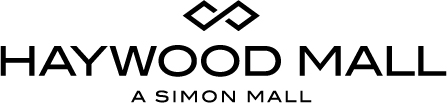 For more information, contact:Katie Clark BRAVE Public Relations404.233.3993kclark@bravepublicrelations.com**MEDIA ADVISORY**Haywood Mall to host thrilling Art Slam Live, October 14Shoppers are invited to watch local artists compete by painting masterpieces to a live DJ!GREENVILLE, S.C. (September 25, 2017) – Ready, set, paint! For the third year in a row, Haywood Mall presents Art Slam Live, a live art event that takes visual art and friendly competition to the stage on Saturday, October 14th from 2 – 5 p.m. Six contestants are selected and given a theme direction only minutes before the competition begins. Once the contest starts, the artists have 20 – 40 minutes in each round to express their vision on an easel before the audience determines the winner by the volume of their cheers! Select proceeds will benefit Susan G. Komen. Expect creativity and fun as artists create masterpieces to a live DJ and the ohh’s and ahh’s of an interactive audience. WHAT:		Art Slam LiveA live art event where visual art and friendly competition collide. Six contestants chosen from numerous applicants create masterpieces to a live DJ and an interactive audience. The winner is then chosen by the cheers of the audience! WHEN:		Saturday, October 14 from 2 – 5 p.m. WHERE:		Haywood Mall 			700 Haywood Rd. 			Greenville, S.C. 29607				HOW:			This event is FREE to the public and local artists can enter at ArtSlamSignup.### 